PielikumsDobeles novada domes 2023. gada 28. decembralēmumam Nr.556/16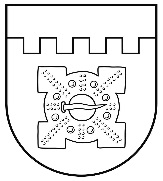 LATVIJAS REPUBLIKADOBELES NOVADA DOMEBrīvības iela 17, Dobele, Dobeles novads, LV-3701Tālr. 63707269, 63700137, 63720940, e-pasts dome@dobele.lvAPSTIPRINĀTSar Dobeles novada domes2023. gada 28. decembralēmumu Nr.556/16NOLIKUMS “Grozījumi nolikumā “Par naudas balvām par sasniegumiem sportā Dobeles novadā”Izdots saskaņā ar Pašvaldību likuma4. panta pirmās daļas 7. punktuValsts pārvaldes iekārtas likuma 72. panta pirmās daļas 2. punktuIzdarīt Dobeles novada domes 2023. gada 28. septembra nolikumā “Par naudas balvām par sasniegumiem sportā Dobeles novadā” (turpmāk – nolikums) šādus grozījumus:Izteikt nolikuma 2. punktu šādā redakcijā:“2. Naudas balvas tiek piešķirtas pretendentiem, kuri pārstāv Dobeles novadu. Dobeles novada pārstāvība šī nolikuma izpratnē ir:2.1. nacionālā līmeņa sacensībās:2.1.1. sportists vai sporta spēļu komanda sacensībās pārstāv sporta klubu vai biedrību, kuras juridiskā adrese reģistrēta Dobeles novada administratīvajā teritorijā un šī pārstāvība norādīta sacensību protokolā;2.1.2. sportists vai sporta spēļu komanda sacensībās pārstāv sporta klubu vai biedrību, kuras nosaukumā ir norāde uz apdzīvotas vietas vietvārdu Dobeles novada administratīvajā teritorijā un  šī pārstāvība norādīta sacensību protokolā;2.1.3. sportists vai sporta spēļu komanda sacensībās pārstāv Dobeles Sporta skolu un pārstāvība norādīta sacensību protokolā;2.1.4. sportistu vai sporta spēļu komandu dalībai sacensībās ir pieteikusi pašvaldība;2.1.5. sportists nepārstāv nevienu sporta klubu vai biedrību, sportists ir deklarēts vai ir reģistrējis papildu adresi Dobeles novada administratīvajā teritorijā un Dobeles novada pārstāvība norādīta sacensību protokolā;2.2. starptautiskā līmeņa sacensībās – nacionālo izlašu sportists ir deklarēts vai ir reģistrējis papildu adresi Dobeles novada administratīvajā teritorijā.”2. Svītrot nolikuma 21. punktu.Domes priekšsēdētājs			I.Gorskis